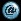 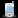 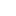 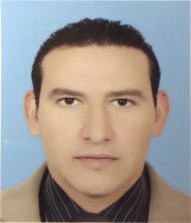 MOULAY.364902@2freemail.com 	MOULAY EMPLOYMENT HISTORY :•  FROM December ,28th 2016 Until Now : Houseboy and majordome in 
	Private House :➢ Working duties expected :▪  Dusts home areas mopping and vacuming.▪  Make beds ,bathrooms and make sure that all product is on place e.g soap 
	shampoo,towels͙.▪  Polishing  and shining all stille and inox item. ▪  Change flowers and prepare vase every weeks. ▪  Supervise all engineering interventions.▪  Prepare set up for breakfast, lunch and dinner.and serving family ▪  Check all system device in house e.g Ipad ,mobile phone and tv . ▪  Make sure that all the fournitures is clean and on place.•  FROM September, 06th, to December,10th 2016 : Polyvalent Night 
	Room Attendant And Valet Parking Attendant At MANDARIN 
	ORIENTAL HOTEL&RESORT Marrakesh.➢ Working duties expected:✓ Turndown Service As Per Guests Requirement. ✓ Response To The Guests Requirement.✓ Move Guest Automobiles To a Designated Parking Location Include Assisting 
	With Loading And Unloading Of Luggage.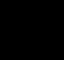 ✓ Opening  Doors and greet Guests, Assisting Guests with Carrying Their 
	Belongings To And From Their Cars.✓ Park And Retrieve Cars.✓ Groom Appropriately. ✓ Hand Out Claim Tickets. ✓ Manage Keys.✓ Escort Guests ToThe Lobby And To Their Villa With a Club Car. ✓ Shuttle Guests Between The HotelAnd The Airport.•  FROM December, 15th 2012 TO February, 17th 2016:Guest 
	Roomattendant at ROYAL MANSSOUR HOTEL  MARRAKESH. 
	➢ Working duties expected:✓ Enters and prepares the riads rooms for cleaning Taches. ✓ Dusts the room and furniture.✓ Replenishes guestroom and bath supplies. ✓ Vacuums and racks the carpet.✓ Checks and secures the rooms.✓ Replenish amenities according to the operational standards.✓ Deliver and retrieve items on loan to guests e.g. iron and ironing✓ Cleans guest bathrooms/bed rooms and floor corridor✓ Responsible for the cleanliness and maintance of the work area.✓ Attends to guest calls, guest requests and guest complaints in the area ✓ assigned to the Guests and have attention to detail.✓ Follow departmental policies and procedures and service standards. ✓ Maintain proper usage of cleaning supplies and equipment 
✓ turndown services as per requirement.✓ Follow all safety and sanitation policies.✓ Resonsible for achiving and exeeding the guest satisfaction score.•  FROM October, 12th 2009 TO December, 08th 2012: Guest 
	Roomattendant at LA MAMOUNIA HOTEL  MARRAKESH. 
	➢  Main activities & tasks :✓ Clean all assigned guestrooms including: dusting, making beds,soiled linen 
	removal from rooms, and retrieval of clean linen from linen closets, 
	vacuuming, bathroom cleanin floor& corridor, cleaning inside window. 
	cleaning and replenish rooms with supplies✓ Perform any additional duties that the head housekeeper or manager assigns. ✓ Replenish amenities according to the operational standards.✓ Deliver and retrieve items on loan to guests e.g. iron and ironing  . ✓ Ensure security of guest rooms and privacy of guests. 
✓ Responsible for the cleanliness and maintance of the work area. ✓ Attends to guest calls, guest requests /guest complaints in the area. ✓ turndown services as per requirement.✓ Responsible for following the standard operating procedures.✓•  FROM February, 01st 2012 TO Apri, 11th 2009: Security Officer for 
	MAORI MAROC SECURITE Company.➢  Working Place:   Security officer at NAORA BARRIERRE MARRAKECH HOTEL.•  FROM November, 14th TO 11th 2008: Working as Security Officer for 
	“ Festival International De Film De Marrakesh ”.•  FROM Juin, 18th 2006 TO November, 11th 2007: Polyvalent agent 
	with various skills at RIAD EL FENN à MARRAKECH.➢ Working Tasks:    Porter, Valet Room, Maintenance Officer, Maintenance 
	Pool.PROFESSONAL TRAINING:❖ Protocols training and labbels at ROYAL MANSOUR HOTEL.❖ Luxuary Attitude Training at ROYAL MANSOUR HOTEL.❖ ERGONOMICS Training “ Gestures & Postures “ at at ROYAL MANSOUR 
	HOTEL proved by ‘ Ecole hoteliere de Genéve.❖ January, 26th 2011: Certificate of success in the hygiene training at LA 
	MAMOUNIA HOTEL MARRAKESH.❖ Hotel Training supervised by the Regional Officer of the CivilMarrakesh; Extinction, first- aid, physical intervention, at MAMOUNIA HOTEL MARRAKESH.EDUCATIONAL DEVELOPMENT :▪ 	2004/2006: KADI AYAD University of letter and human scienceMarrakech, Major: History & civilisation.▪ 	2004: Baccalaureat Modern Literature. 
▪LANGUAGES SPEAKING :English : Read / Write  and Speak. 
French : Read / Write and Speak. 
Arabie : Read / Write and Speak.INTERESTS:❖ Reading /  Internet /  traveling / social work / learning language /swimming.